Rozvrh platný od 8. 2. 2021Platí všechny modře a červeně označemé hodiny. Ve středu bude navíc 3. vyučovací hodinu český jazyk a 4. vyučovací hodinu matematika.  Ve čtvrtek bude navíc každý SUDÝ KALENDÁŘNÍ týden 6. vyučovací hodinu VkO. 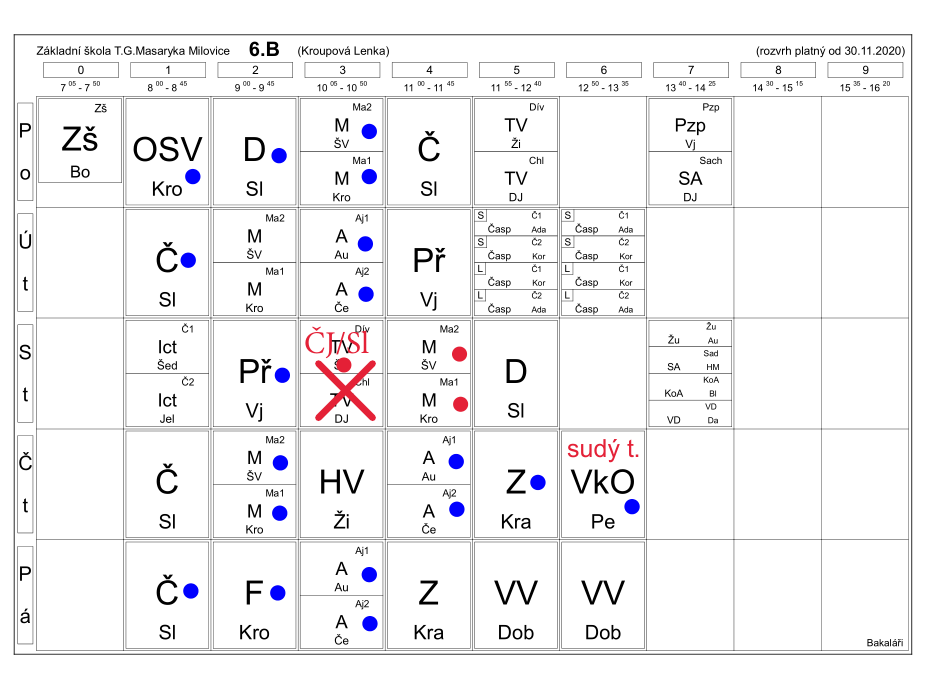 